МИНИСТЕРСТВО СЕЛЬСКОГО ХОЗЯЙСТВА, ПИЩЕВОЙ И ПЕРЕРАБАТЫВАЮЩЕЙ ПРОМЫШЛЕННОСТИ КАМЧАТСКОГО КРАЯПРИКАЗ № 29/ г. Петропавловск-Камчатский	                                              «      »                 2020 года В целях уточнения положений приложения к приказу Министерства сельского хозяйства, пищевой и перерабатывающей промышленности Камчатского края от 08.04.2018 № 29/134 «Об утверждении Порядка предоставления субсидии на возмещение части процентной ставки по инвестиционным кредитам (займам) в агропромышленном комплексе, в том числе за счет средств, поступивших из федерального бюджета в виде иных межбюджетных трансфертов» (далее – Приказ),ПРИКАЗЫВАЮ: В приложении в Приказу внести следующие изменения:в части 1 слова «06.09.2016 № 887 «Об общих требованиях к нормативным правовым актам, муниципальным правовым актам, регулирующим предоставление субсидий юридическим лицам (за исключением субсидий государственным (муниципальным) учреждениям), индивидуальным предпринимателям, а также физическим лицам - производителям товаров, работ, услуг» заменить словами «18.09.2020 № 1492 «Об общих требованиях к нормативным правовым актам, муниципальным правовым актам, регулирующим предоставление субсидий, в том числе грантов в форме субсидий, юридическим лицам, индивидуальным предпринимателям, а также физическим лицам – производителям товаров, работ, услуг, и о признании утратившими силу некоторых актов Правительства Российской Федерации и отдельных положений некоторых актов Правительства Российской Федерации»;часть 2 дополнить абзацем следующего содержания:«Сведения о субсидии размещаются на едином портале бюджетной системы Российской Федерации в информационной-телекоммуникационной сети «Интернет» Министерством финансов Камчатского края.»;пункт 3) части 8 изложить с следующей редакции:	«3) Соглашения о предоставлении из федерального бюджета субсидии юридическому лицу (за исключением государственного учреждения), индивидуальному предпринимателю, физическому лицу - производителю товаров, работ, услуг на возмещение затрат (недополученных доходов) в связи с производством (реализацией) товаров (за исключением подакцизных товаров, кроме автомобилей легковых и мотоциклов, винодельческих продуктов, произведенных из выращенного на территории Российской Федерации винограда), выполнением работ, оказанием услуг, по типовой форме, утвержденной Министерством финансов Российской Федерации (далее – Соглашение о предоставлении государственной поддержки).»;в абзаце первом части 12 слова «10 рабочих дней» заменить словами «30 рабочих дней»;часть 13 изложить в следующей редакции:	«13. Соглашение о предоставлении государственной поддержки формируется в форме электронного документа, а также подписывается усиленными квалифицированными электронными подписями лиц, имеющих право действовать от имени каждой из сторон Соглашения предоставлении государственной поддержки, в государственной интегрированной информационной системе управления общественными финансами «Электронный бюджет» (далее - система «Электронный бюджет»), с соблюдением требований о защите государственной тайны.	В целях обеспечения юридически значимого электронного документооборота и создания защищенного соединения при вводе и обработке информации на рабочем месте получателя должно быть установлено средство криптографической защиты информации «КриптоПро CSP» и квалифицированный сертификат ключа проверки электронной подписи (далее - сертификат).	Сертификаты, используемые для работы в системе «Электронный бюджет», могут быть выданы любым удостоверяющим центром, получившим аккредитацию на соответствие установленным законодательством Российской Федерации требованиям.	Технологическая инструкция по работе с системой «Электронный бюджет», в том числе о настройке рабочих мест, размещена на официальном сайте Министерства финансов Российской Федерации в информационно-телекоммуникационной сети «Интернет» в разделе «Деятельность» / Электронный бюджет / Подключение к системе «Электронный бюджет»/ Региональный и муниципальный уровни / Порядок подключения».6) дополнить частью 131 следующего содержания:«131 Заключение Соглашения о государственной поддержке осуществляется в следующем порядке:1) в случае если в текущем году Получатель субсидии обратился за предоставлением субсидии впервые, Уполномоченный орган в течении 20 календарных дней с момента поступления документов, установленных пунктом 2 части 10 настоящего Порядка, направляет Получателю субсидии уведомление о формировании Соглашения о государственной поддержке в системе «Электронный бюджет».2) Получатель субсидии в течении 15 календарных дней со дня получения уведомления, предусмотренного пунктом 1) настоящей части организует подписание усиленной квалифицированной электронной подписью Соглашения о государственной поддержке в системе «Электронный бюджет».Если Получатель субсидии в течение 15 календарных дней со дня получения им со дня получения уведомления, предусмотренного пунктом 1) настоящей не организует подписание усиленной квалифицированной электронной подписью Соглашения о государственной поддержке в системе «Электронный бюджет», это расценивается как односторонний отказ Получателя субсидии от получения субсидии.3) Уполномоченный орган в течении 10 календарных дней со дня подписания квалифицированной подписью Получателем Соглашения о государственной поддержке подписывает его со своей стороны квалифицированной электронной подписью.4) Соглашение о государственной поддержке считается заключенным после подписания его Уполномоченным органом и Получателем субсидии и регистрации в установленном порядке органами Федерального казначейства.».2. Настоящий приказ вступает в силу через 10 дней после дня его официального опубликования.Министр   	                                                                                                    В.П. Черныш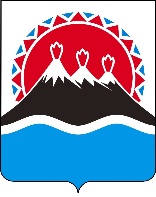 О внесении изменений в приложение к приказу Министерства сельского хозяйства, пищевой и перерабатывающей промышленности Камчатского края от 08.04.2018 № 29/134 «Об утверждении Порядка предоставления субсидии на возмещение части процентной ставки по инвестиционным кредитам (займам) в агропромышленном комплексе, в том числе за счет средств, поступивших из федерального бюджета в виде иных межбюджетных трансфертов»